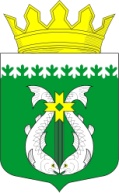 РОССИЙСКАЯ ФЕДЕРАЦИЯРЕСПУБЛИКА  КАРЕЛИЯ СОВЕТ СУОЯРВСКОГО МУНИЦИПАЛЬНОГО ОКРУГАIХ  сессия                                                                                               I  созыв                                                                 РЕШЕНИЕ21.02.2023                                                                                                  № 125	О внесении изменений в решение Совета Суоярвского муниципального округа от 29.11.2022 № 48	Совет Суоярвского муниципального округа РЕШИЛ:	Внести следующие изменения в решение Совета Суоярвского муниципального округа от 29.11.2022 № 48 (далее – решение) (в редакции решения от 28.12.2022 № 76, от 26.01.2023 № 99) Приложение 1 решения изложить с 01.03.2023 года в следующей редакции:«Состав ликвидационной комиссии по ликвидацииадминистрации Найстенъярвского сельского поселения.Киселева И.В., директор МКУ «ЦБ»  - председатель ликвидационной комиссии.Смирнова Н.Н. – главный бухгалтер администрации Найстенъярвского сельского поселения, бухгалтер ликвидационной комиссии;Волкова Е.В., ведущий специалист юридического отдела управления делами администрации – член ликвидационной комиссии»;В пункте 4 решения слова: «Осиповой Наталье Владимировне» заменить словами «Киселевой Ирине Витальевне» с 01.03.2023 года;В пункте 4 решения слова: «Установить вознаграждение председателю ликвидационной комиссии в размере 40 000 (сорок тысяч) рублей. Соответствующее соглашение с председателем ликвидационной комиссии заключает глава Суоярвского муниципального округа» - исключить с 01.03.2023 года;Пункт 4 решения дополнить словами следующего содержания: «Установить вознаграждение бухгалтеру ликвидационной комиссии в размере 20 100 (двадцать тысяч сто)  рублей 00 копеек, за период работы с 01.02.2023 по 15.03.2023г. Соответствующее соглашение с бухгалтером ликвидационной комиссии заключает глава Суоярвского муниципального округа;Пункт 6 решения изложить в следующей редакции: «Ликвидационной комиссии провести ликвидацию администрации Найстенъярвского сельского поселения, завершить ликвидацию до 01.06.2023 года»;6. Настоящее решение вступает в силу со дня его подписания.Председатель СоветаСуоярвского муниципального округа				    Н.В. ВасенинаГлава Суоярвского муниципального округа			    Р.В. Петров